Sz. P. Prezes PKN ORLEN Daniel Obajtekmedia@orlen.plsponsoring@orlen.plFUNDACJA ORLENfundacja@orlen.plSEJMIK WOJEWÓDZTWA WIELKOPOLSKIEGOSz. P. Prezydent RP Andrzej DudaSz. P. Marszałek Sejmu Elżbieta WitekSz. P. Marszałek Senatu Tomasz GrodzkiSz. P. Premier Mateusz MorawieckiSz. P. Wicepremier Jarosław KaczyńskiSz. P. Minister Zdrowia Adam NiedzielskiSz. P. Minister Obrony Narodowej Mariusz BłaszczakSz. P. Minister Spraw Wewnętrznych Mariusz KamińskiSz. P. Minister Sprawiedliwości Zbigniew ZiobroSz. P. Minister Michał DworczykSz. P. Minister Edukacji i Nauki Przemysław CzarnekSz. P. Prezydent Poznania Jacek JaśkowiakSz. P. Prezes Najwyższej Izby Kontroli Marian BanaśSz. P. Rzecznik Praw Pacjenta Bartłomiej Łukasz ChmielowiecRada Miasta PoznaniaAgencja Oceny Technologii Medycznych i TaryfikacjiNaczelna Izba LekarskaPorozumienie ZielonogórskieOgólnopolski Związek Zawodowy LekarzySolidarność Sekretariat Ochrony ZdrowiaZarząd Główny Związku Nauczycielstwa PolskiegoKrajowy Sekretariat Nauki i Oświaty NSZZ „Solidarność” Do wiadomości:Sz. P. prof. dr hab. n. med. Ewa Marcinowska-SuchowierskaSz. P. dr hab. n. med. Paweł PłudowskiSz. P. prof. dr hab. med. Iwona Mozer-LisewskaDziennikarzeSamorządowcyDzisiejszą część mojej petycji dedykuję Panu Prezesowi PKN ORLEN, Fundacji ORLEN.Petycję przesyłam dzisiaj, jak zwykle do władz państwowych i naukowców, a także do samorządów z Warmii i Mazur, dziennikarzy i senatorów.LIST OTWARTY  do Prezesa PKN ORLEN i Fundacji ORLENczęść IISzanowy Panie Prezesie, Szanowni PaństwoDzisiejsza część będzie krótka, ale wiele mówiąca. Dane z serwisu worldometers.infoPorównanie do Finlandii i Chin już pokazywałem (z informacjami o witaminach D3 i C), tym razem dodałem Indie, które miały duży kryzys i prognozowano im, że dogonią Stany Zjednoczone.Teraz kraj, który ma ponad 30 razy więcej ludności miał w dniu pisania maila ponad 3 krotnie mniej zgonów.To biedny kraj z fatalnym przygotowaniem do leczenia szpitalnego, ale podjął wielkie starania i oprócz tego co robią wszyscy (maski, zamknięcia, szczepienia) podjął się leczenia tanimi lekami i profilaktyką z tymi lekami.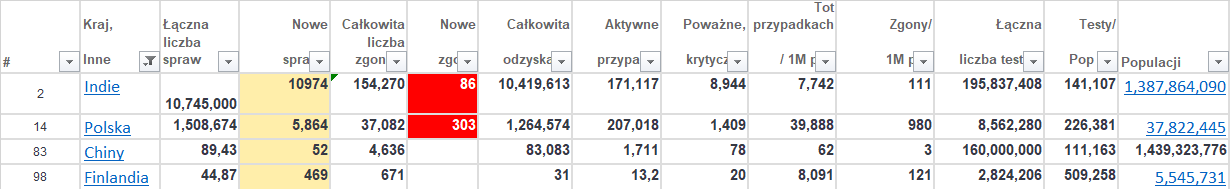 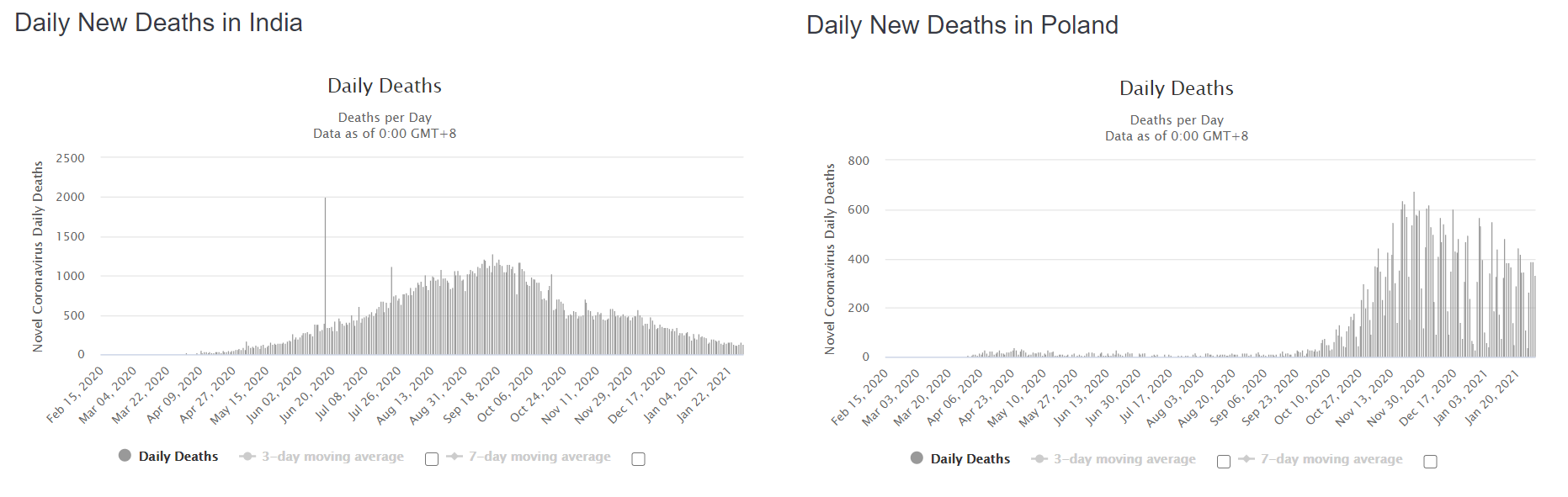 Dodaję informację jak sobie poradzono w największym stanie Uttar-Pradesh. Ma kilkakrotnie więcej mieszkańców od Polski.Warto, żeby nasz sztab kryzysowy przyjrzał się jak sobie radzić z pandemią.https://indianexpress.com/article/opinion/columns/coronavirus-pandemic-covid-vaccine-tracker-uttar-pradesh-7107756/Tłumaczenie Google."... Pozwolę sobie również omówić dwie strategiczne interwencje, spośród wielu, które podjęliśmy. Pierwszym z nich jest powszechne stosowanie leku, iwermektyny, nie tylko w leczeniu przypadków, ale także w profilaktyce. Rząd stanowy zapewnia bezpłatne leki wszystkim pacjentom przebywającym w izolacji domowej lub w rządowych ośrodkach COVID-19, które mają ponad 1,5 lakh łóżek. Do tej pory zastosowaliśmy połączenie iwermektyny i doksycykliny, aby z powodzeniem leczyć ponad 3 lakh izolowanych w domu pacjentów z łagodnymi objawami. Ta kombinacja była również stosowana przez szpitale w całym stanie w przypadku przyjętych pacjentów z COVID-19. Ale co jest bardziej interesujące, to udane stosowanie przez stan iwermektyny jako środka profilaktycznego..."Te liczby mówią więcej niż słowa. Indie w zgonach na milion mieszkańców mają mniejszą wartość niż Finlandia.-------------------------------------------------------------------------Mam jeszcze prośbę do Premiera, żeby nie wysyłał więcej egzorcystów ze swojej kancelarii do "wciskania kitu" samorządowcom na temat promieniowania.TelkoEgzorcyści kontra Ludzie Dobrej Woli | antrejka.plRazem z panem Zagórskim niech Pan wreszcie, po roku, zajmie się odpowiedzią na rezolucję polskich naukowców, mających ogromny dorobek w dziedzinie wpływu pola elektromagnetycznego na zdrowie.Opinie Komisji (ptbr.org.pl)Niech Pan przeczyta punkt 1 Rezolucji. Stworzył Pan, wg. naukowców, zagrożenie dla bezpieczeństwa i zdrowia ludzi.W Poznaniu w protokołach po instalacji nowych anten wpisywane są już wielkości promieniowania takie jak 26,9 V/m.Dopuszczalna do grudnia 2019 roku wartość natężenia PEM to 7 V/m, Pański rząd zwiększył ją do 61 V/m.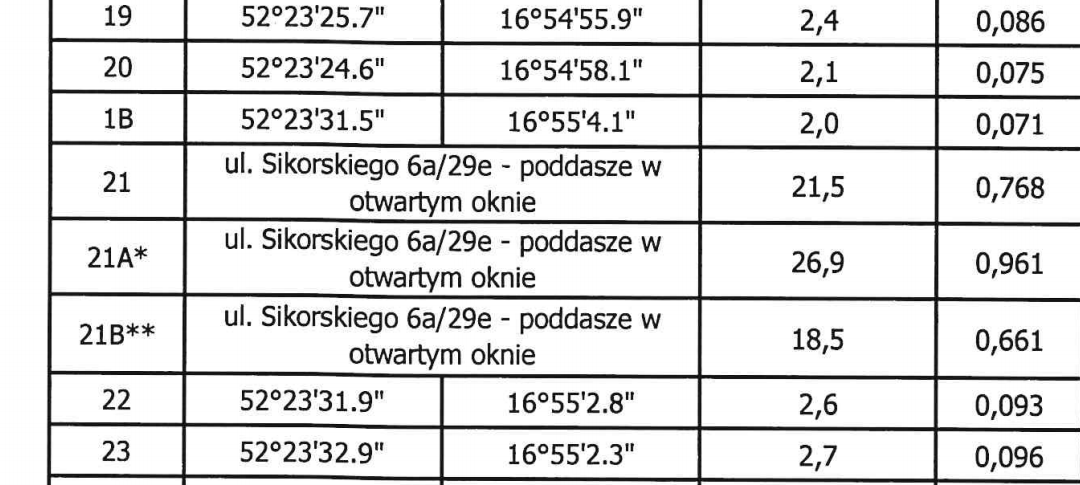 Czy Pan myśli, że stres oksydacyjny, który powoduje u mieszkańców ta stacja bazowa zwiększa ich odporność i dlatego pan to zrobił? Czy myśli Pan, że Pan, Pan Szumowski i Pan Zagórski macie większą wiedzę na temat wpływu promieniowania na zdrowie od wiedzy naukowców, którzy podpisali rezolucję?Proszę się "ogarnąć" Panie Premierze. W Polsce jest kryzys zdrowotny. Wie Pan o tym, czy żyje w jakimś innym świecie?z poważaniemKrzysztof KuklińskiKamionkiAnalityk danych, IT. 60+. Obrońca praw człowieka. Od 16 lat walczę o zmniejszenie ekspozycji środowiska i ludzi na PEM. Od 6 lat rozpowszechniam informacje o zdrowiu dla pokolenia 45+